Publicado en Madrid el 25/04/2023 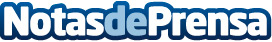 Globamatic lanza una calculadora online para digitalizar material audiovisual de formatos antiguos a formatos más actualesTodos conocen el formato de video VHS, uno de los formatos más utilizados en los años 80 y 90 y probablemente el formato donde la mayoría de personas conservan recuerdos valiosos de la infancia, las vacaciones, y los familiares y amigos. Una empresa digitalizadora de estos formatos introduce una calculadora para conocer el coste de digitalizar el material audiovisual en los formatos más comunes en menos de un minutoDatos de contacto:Globamatic963 44 43 42Nota de prensa publicada en: https://www.notasdeprensa.es/globamatic-lanza-una-calculadora-online-para Categorias: Fotografía Imágen y sonido Sociedad Madrid http://www.notasdeprensa.es